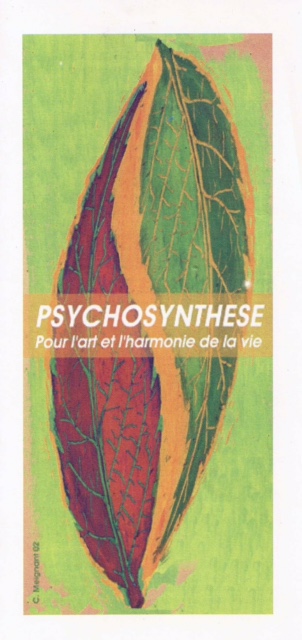 DESCRIPTIF DE LA FORMATION EN PSYCHOSYNTHESELA STRUCTURE DE LA FORMATIONLES CURSUSLES CERTIFICATS ET AGREMENTS PROFESSIONNELSCentre Source- Ecole Française de Psychosynthèse Institut de formation fondé en 1974 et agréé -par l’European Association for Psychotherapy (EAP), l’European Federation for Psychosynthesis Psychotherapy (EFPP) et par la Fédération Française de Psychothérapie (FF2P) pour délivrer le CEP, Certificat Européen de Psychothérapie.-Par la SIPT (Scuola Italiana di Psicosintesi Terapeutica) pour le Certificat de CounsellingSite web : www.psychosynthese.comEmail : artevitale@gmail.comLA FORMATION EN PSYCHOSYNTHESE                                                                                 Droits réservés, Centre Source, août 2015Dans un monde qui devient de plus en plus incertain, la psychosynthèse créative, le coaching/counseling en psychosynthèse et l’accompagnement thérapeutique en psychosynthèse fournissent aux personnes concernées des outils et un cadre pour penser leur vie et le monde environnant dans une interrelation dynamique et créative. C’est une contribution pour apporter une semence fertile dans le monde à venir.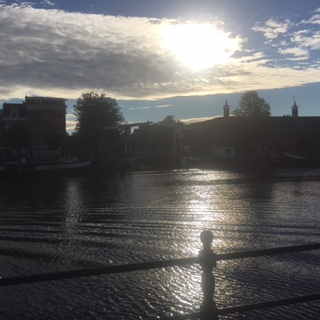 Les originesEn 1909, Roberto ASSAGIOLI (1888-1974), jeune psychiatre rencontre un confrère aîné Carl Gustav JUNG, avec qui il gardera des liens d’amitié. Il développe à partir de 1926, la psychosynthèse dont Jung avait eu l’intuition et crée une psychologie globale de l’être humain intégrant les différentes dimensions : corps, émotions, cognition, imagination, vie intérieure et monde environnant.La psychosynthèse est appliquée dans le monde entier aux domaines tels que l’éducation, le coaching/counseling, la psychothérapie, le développement personnel, etc.Une Formation reconnue Depuis les années 95, le domaine de la santé psychique et du bien-être psychocorporel s’est structuré du point de vue de l’éthique et de la qualité de la formation, notamment avec des associations professionnelles représentatives. La psychosynthèse, dans son application à la psychothérapie, a été validée par l’EAP (European Association for Psychotherapy) en 1999, et le Centre Source-Ecole Française de Psychosynthèse a, depuis 2004, le statut de EAPTI (Institut de Formation de l’EAP) dispensant l’enseignement menant au CEP (Certificat Européen de Psychothérapie). Le Centre Source compte parmi les dix instituts français agréés comme EAPTI au sein de la FF2P (Fédération Française de Psychothérapie et Psychanalyse).Dans le cadre de la psychosynthèse en Europe, le Centre est membre agréé fondateur de l’EFPP (European Federation for Psychosynthesis Psychotherapy). Le programme de formation au coaching/counseling du Centre Source est couplé avec celui de la SIPT (Ecole Italienne de Formation à la Psychothérapie et au Counseling en psychosynthèse) qui a légalement le statut d’université en Italie. Les élèves certifiés ont le titre de counsellor (équivalent de coach) pouvant s’inscrire sur le registre officiel des counsellors. Ils reçoivent par ailleurs, le certificat de coaching du Centre Source. La Structure de la FormationEtape 1 : La session d’initiation L’ARBRE DANS LA GRAINE® permet de faire connaissance avec les principes et techniques de la Psychosynthèse. Cette session se déroule sur trois jours et enseigne des pratiques accessibles à tous.Etape 2 : Le cycle PSYCHOSYNTHESE ET OUVERTURE CREATIVE® sur 1 an enseigne les concepts de la psychosynthèse sous formes de directions et d’outils conceptuels et pratiques pour vivre en accord avec ses besoins réels et son désir de réalisation personnelle et/ou professionnelle. Il aborde les questions essentielles dans notre vie d’aujourd’hui :Comment accueillir et transformer nos émotions plutôt que les refouler ou se laisser déborder par elles.Reconnaître et accepter les parties du moi divisé plutôt que de maintenir une unité apparente.Discerner un espace personnel de choix intérieur dans des relations ou situations confuses.Utiliser au mieux les ressources de notre sensibilité sensorielle et affective.Orienter notre capacité de penser et d’imaginer au service de nos projets de vie.Intégrer le processus de maturation au travers des étapes et crises de notre existence. Vivre la réalité de notre vie dans un esprit de création.Développer l’empathie et le sentiment d’interrelation avec notre mondeC’est une « formation humaine » dans le sens où elle s’appuie sur ce que le psychologue américain Abraham MASLOW nomme « les valeurs de l’être ». Il s’agit d’un travail d’acceptation de notre être dans son potentiel et aussi dans ses limites (dans certains cas, névrotiques), et non pas de cultiver un absolu idéalisé sous forme de système de croyances.Au regard de l’altérité (la rencontre authentique avec l’autre), il y a des affinités, avec des différences bien sûr, entre la pensée du Docteur Assagioli et celle d’autres grands penseurs contemporains comme Martin Buber ou Emmanuel Lévinas.Le cycle PSYCHOSYNTHESE ET OUVERTURE CREATIVE® est possible à PARIS, MARSEILLE, RENNES et par délégation, à MONTPELLIER.Etape 3 : A la suite du premier cycle prérequis, les personnes intéressées peuvent postuler pour le CYCLE PROFESSIONNEL qui est donné uniquement par le Centre Source à PARIS et comporte 2 parties :Le CYCLE de FORMATION au COACHING/COUNSELING en Psychosynthèse sur 3 ans.A l’issue de ce cycle de 3 ans, les élèves ayant satisfait aux critères requis reçoivent le certificat de counselling de la SIPT (L’Ecole Italienne de Formation à la Psychothérapie en Psychosynthèse, reconnue comme établissement universitaire par l’Etat italien) et peuvent s’inscrire sur le registre officiel professionnel des counsellors en Italie.  Ils reçoivent aussi le certificat de coaching du Centre Source.Le CYCLE DE PSYCHOTHERAPIE : Pour les personnes intéressées par l’application thérapeutique, la deuxième partie du cycle professionnel dure 6 mois en plus des 3 ans, et consiste en un cursus de psychopathologie, psychothérapie en psychosynthèse et supervision de la pratique.  Les personnes ayant effectué la totalité du cycle professionnel (3 ans et 6 mois), ayant passé leur mémoire de fin d’études et réalisé 300 heures de pratique d’écoute, reçoivent le certificat de fin d’études du Centre Source et reçoivent le CEP (Certificat Européen de Psychothérapie) délivré par l’EAP et la FF2P.Les certifiés du Centre Source-Ecole Française de Psychosynthèse s’installent, suivant les cas, comme :-Coach/counsellor en psychosynthèse-Psychopraticien en psychosynthèse-Psychothérapeute (seulement pour les personnes qui remplissent les conditions légales pour utiliser ce titre)Pour résumer :-Un cycle PSYCHOSYNTHESE ET OUVERTURE CREATIVE d’1 an.-Un cycle PROFESSIONNEL qui consiste une FORMATION au COUNSELING/COACHING en psychosynthèse de 3 ans. -A la suite du Cycle de Counselling/Coaching, un cycle de 6 mois sur les APPLICATIONS THERAPEUTIQUES.Les personnes ayant effectué la totalité du parcours, plus le passage de mémoire et le nombre requis d’heures d’écoute, reçoivent le CEPP (Certificat d’études de psychothérapie en psychosynthèse) et le CEP (Certificat Européen de Psychothérapie).Les FormateursPour le Cycle PSYCHOSYNTHESE et OUVERTURE CREATIVE®, le programme est conduit par :- A Marseille, Paris, Rennes, Tan NGUYEN, Directeur/Fondateur du Centre Source-Ecole Française de Psychosynthèse, Master en philosophie-université Paris X, DU coaching-université Paris I, MBA Harvard University, Master en Arts Plastiques (La Sorbonne). Exerce depuis 1974. A été président de l’EFPP, vice-président et secrétaire général de la FF2P. Auteur de « Pourquoi la psychothérapie ? » (Dunod).Equipe pédagogique : Stéphane BERAUT, Viviana RICCIARDI- A Montpellier, Maryline LACABANE, psychologue clinicienne et psychothérapeute, CEP, formée au Centre Source. Exerce depuis 1984.Pour le CYCLE PROFESSIONNEL, parmi les intervenants des dernières années, en plus de Maryline LACABANE, Tan NGUYEN, Liliane FISCHER :-  Docteur Massimo ROSSELLI, psychiatre, professeur à l’Ecole de Médecine, université de Florence, disciple direct du Dr Assagioli-  Docteur Carla FANI, neurologue, psychothérapeute, présidente de la SIPT-  Docteur Alberto ALBERTI, psychiatre, disciple direct du Dr Assagioli- Docteur Kate JUMELLE, pédopsychiatre, responsable de service hospitalier, psychanalyste-  Docteur Jocelyne VAYSSE, psychiatre, psychanalyste.-  Professeur SAMI-ALI, professeur émérite de psychologie clinique-  Professeur Nhi BARTE, psychiatre, ex-chef de service hospitalier-  Michel CAZENAVE, philosophe, éditeur des œuvres de Jung en langue française-  Samy KALLEL, coach-formateur en entreprise, formé à la psychosynthèse- Marion GRIMAUD-MERCIER, psychopraticienne en psychosynthèse, relations enfants-parents- Olivia MARCHAND, psychologue clinicienne-psychothérapeute, formée à la psychosynthèseLa psychosynthèse, à l’instar d’autres méthodes reconnues dans le milieu (analyse transactionnelle, etc.), postule que la formation dans un domaine où le maniement du psychisme est délicat, exige un temps de maturation et une connaissance des concepts et pratiques de travail sur les processus humains.Les personnes qui ont la passion de l’humain, consacrent beaucoup d’énergie pour se connaître, s’accepter et se réaliser. Certains choisissent de se développer dans la pratique professionnelle de counsellor/coach /animateur /formateur/thérapeute (suivant la législation en vigueur).Le coût de la formation est similaire à celui des autres méthodes dans le milieu professionnel des formations suivies par les particuliers.Cycle PSYCHOSYNTHESE ET OUVERTURE CREATIVE : Soit 13 séminaires répartis sur 28 journées, soit 196 heures. Participation aux frais : 3450 € au total Cycle COUNSELLING/COACHING : 3.220€ par année d’études environ. Pour la 1è année, 202 heures répartis sur 27 journées et 9 soirées. Pour la 2è année, 202 heures. Pour la 3è année, 176 heures, plus stage pratique.Cycle PSYCHOTHERAPIE EN PSYCHOSYNTHESE : 1.600€ pour le cycle de 6 mois, 120 heures. Le cycle PSYCHOSYNTHESE ET OUVERTURE CREATIVE ®Le cycle PSYCHOSYNTHESE ET OUVERTURE CREATIVE® enseigne les concepts de la psychosynthèse sous formes de directions et d’outils conceptuels et pratiques pour vivre en accord avec ses besoins réels et son désir de réalisation personnelle et/ou professionnelle.Il se déroule sur 13 séminaires de week-end totalisant 28 jours. Au total 196 heures.Il aborde en 13 modules les questions essentielles dans notre vie d’aujourd’hui :-         Comment accueillir et transformer nos émotions plutôt que les refouler ou se laisser déborder par elles.-         Reconnaître et accepter les parties du moi divisé plutôt que de maintenir une unité apparente.-         Discerner un espace personnel de choix intérieur dans des relations ou situations confuses.-         Utiliser au mieux les ressources de notre sensibilité sensorielle et affective.-         Orienter notre capacité de penser et d’imaginer au service de nos projets de vie.-         Intégrer le processus de maturation au travers des étapes et crises de notre existence.-         Vivre la réalité de notre vie dans un esprit de création.-         Développer l’empathie et le sentiment d’interrelation avec notre mondeL’enseignement de ce premier cycle se fait à Paris, et dans le centre affilié de Montpellier. C’est une « formation humaine » dans le sens où elle s’appuie sur ce que le psychologue américain Abraham MASLOW nomme « les valeurs de l’être ».Il s’agit d’un travail d’acceptation de notre être dans son potentiel et aussi dans ses limites (dans certains cas, névrotiques), et non pas de cultiver un absolu idéalisé sous forme de système de croyances.Au regard de l’altérité (la rencontre authentique avec l’autre), il y a des affinités, avec des différences bien sûr, entre la pensée du Docteur Assagioli et celle d’autres grands penseurs contemporains comme Martin Buber ou Emmanuel Levinas.A Paris, Marseille, Rennes, équipe pédagogique sous la direction de Tan NGUYEN : Stéphane BERAUT, Viviana RICCIARDI.En 2018, le cycle est donné à MARSEILLELe Cycle PSYCHOSYNTHESE ET OUVERTURE CREATIVE® est composé de DEUX PARTIES distinctes qui peuvent être pris indépendamment. Il est possible de s’inscrire à la PARTIE B sans avoir fait la PARTIE A, et vice-versa.Les personnes ayant effectué les DEUX parties, pourront postuler au CYCLE PROFESSIONNEL DE FORMATION AU COACHING/COUNSELING ET PSYCHOTHERAPIE EN PSYCHOSYNTHESE.Certaines personnes ayant déjà effectué un certain parcours, pourront, après étude de leur dossier, postuler pour le CYCLE PROFESSIONNEL, après avoir effectué UNE SEULE PARTIE du Cycle Psychosynthèse et Ouverture Créative®.              PARTIE A : OUVRIR LE CHEMIN VERS LA PRESENCE A SOI : Impasses existentielles et Choix intérieur de libertéModule 1 LE SOI ET LES SUB-PERSONNALITÉS
Vision générale de la Psychosynthèse. Le diagramme de l'œuf. Le Je/Soi, notre identité naturelle. La Conscience et son pouvoir d’éclairage. Interaction entre les différentes zones de la psyché : inconscient supérieur/inconscient inférieur/inconscient moyen. Le choix du changement de registre de vécu de la réalité. Module 2 IDENTIFICATION /DÉSIDENTIFICATION. IDENTITÉ ET LIBERTÉLe moi et les identifications. Le processus naturel de synthèse.Les mécanismes de défense. Repérage et acceptation des besoins profonds. Le oui /non. Attitudes d'ouverture / fermeture et d'acceptation. L’écoute des besoins réels. Prendre soin de soi. Module 3 :  CORPS-ÉMOTIONS-COGNITION-IMAGINATION
La construction de la personnalité à travers le corps, les émotions, la cognition, l’imaginaire. L’intelligence sensorielle, émotionnelle, cognitive et relationnelle. L’acceptation des émotions et l’ouverture aux sentiments du Soi. La méditation de la présence vitale®.Module 4 : LES RELATIONS JUSTES  
Fusion / confusion, conflit / différentiation, individuation / intégration.
L’accord entre soi et soi-même, fondement de l’accord avec autrui et le monde.Module 5 : LES CRISES EXISTENTIELLES ET LA RÉALISATION DE SOI 
Le processus de fusion / séparation, mort / renaissance. Deuil et transformation.Les cycles de l’identité. L’intégration créative des crises qui ponctuent l’existence humaine.Module 6 : INCONSCIENT FAMILIAL, INCONSCIENT PERSONNEL Les croyances de base du moi de survie. Lien avec les croyances familiales de survie. L’Arbre de vie et L’Arbre de l’inconscient. Module 7 : LES REVES ET LA VIE INTERIEURELa fonction des rêves. L'écoute des rêves en Psychosynthèse. La vie intérieure. Rôle de l’imagination créatrice : les symboles transpersonnels.               PARTIE BCO-EVOLUER : savoir évoluer dans son être, dans le monde et avec le monde Module 1 CO-EVOLUTION : La responsabilité d’habiter notre espace de vie dans le monde. Le processus de synthèse : la dés-identification et l’ouverture à une identité reliée au monde, le Je/Soi.  Le choix intérieur de reconnaître et d’accepter les parties de soi et les qualités de notre être.  Identité et altérité.Module 2 LES TYPES DE PRESENCE : la personnalité et le rayonnement de l’être.Les facettes de la personnalité et les qualités de l’être. Parallèles entre les types chez Jung, Assagioli et l’ennéagramme.Module 3 : LE VOYAGE DU HEROS : archétype de l’individuation et processus de co-évolution. Le cycle du héros. L’ouverture aux qualités de l’âme.Module 4 : LE PROJET DE VOLONTE : la manifestation de soi dans la réalitéLes aspects et les étapes de la volonté. Les fonctions psychiques.Module 5 : SEXUALITE ET SPIRITUALITE : la flamme vitale à double facette.Différences entre les pratiques et le vécu. Vitalité et transcendance. La chair de l’âme.Module 6 : LA CRÉATIVITE 
Les étapes du processus créatif. Le théâtre de la personnalité. La créativité naturelle.LE CYCLE PROFESSIONNEL de FORMATION au COUNSELLING/COACHING et à LA RELATION DE PSYCHOTHERAPIE EN PSYCHOSYNTHESELe cycle professionnel de FORMATION au COUNSELLING/COACHING et à LA RELATION DE PSYCHOTHERAPIE EN PSYCHOSYNTHESE est donné uniquement à Paris par le Centre Source.Dans un monde qui devient de plus en plus incertain, le coaching/counseling en psychosynthèse et l’accompagnement thérapeutique en psychosynthèse fournissent aux personnes concernées des outils et un cadre pour penser leur vie et le monde environnant dans une interrelation dynamique et créative. C’est une contribution pour apporter une semence fertile dans le monde à venir.A la suite du premier cycle prérequis, PSYCHOSYNTHESE ET OUVERTURE CREATIVE, les personnes intéressées peuvent postuler pour le CYCLE PROFESSIONNEL qui comporte 2 parties :Le CYCLE de FORMATION au COACHING/COUNSELING en Psychosynthèse sur 3 ans.A l’issue de ce cycle de 3 ans, les élèves ayant satisfait aux critères requis reçoivent le certificat de counselling de la SIPT et peuvent s’inscrire sur le registre officiel professionnel des counsellors en Italie.  Ils reçoivent aussi le certificat de coaching du Centre Source.Pour les personnes intéressées par l’application de la PSYCHOTHERAPIE EN PSYCHOSYNTHESE, la deuxième partie du cycle professionnel dure 6 mois en plus des 3 ans, et consiste en un cursus de psychopathologie, psychothérapie en psychosynthèse et supervision de la pratique.  Les personnes ayant effectué la totalité du cycle professionnel ayant passé leur mémoire de fin d’études et réalisé 300 heures de pratique d’écoute, reçoivent le certificat d’études de psychothérapie en psychosynthèse (CEPP) du Centre Source et peuvent postuler pour le CEP (Certificat Européen de Psychothérapie) délivré par l’EAP.La psychosynthèse, à l’instar d’autres méthodes reconnues dans le milieu (analyse transactionnelle, etc.), postule que la formation dans un domaine où le maniement du psychisme est délicat, exige un temps de maturation et une connaissance des concepts et pratiques de travail sur les processus humains.Les personnes qui ont la passion de l’humain, consacrent beaucoup d’énergie pour se connaître, s’accepter et se réaliser. Certains choisissent de se développer dans la pratique professionnelle de counsellor/coach/animateur/formateur/thérapeute (suivant la législation en vigueur).LE CYCLE PROFESSIONNEL DE FORMATION AU COUNSELLING/COACHING EN PSYCHOSYNTHESEObjectifs de la formation au counselling/coaching en psychosynthèse :- Apprendre comment enseigner et transmettre la psychosynthèse dans le contexte du counselling/coaching en psychosynthèse.- Connaître et approfondir le processus du counselling/coaching.- Appliquer le counselling/coaching dans les divers contextes (entreprise, école, organisations, éducation, famille, santé).Acquisition des compétences :-Savoir : connaître les modèles d’écoute dans la vision de Roberto Assagioli-Savoir-être : être dans le processus de l’empathie sans s’identifier à l’autre, accueillir en restant dans le cadre de la relation d’aide -Savoir-faire : utiliser les techniques ajustées aux besoins spécifiques de l’écoutéLe coaching est un terme à l’origine utilisé dans le monde sportif. Il a été transposé dans le monde des entreprises dans les années 80 par Sir John Whitmore, ancien sportif et consultant d’entreprise et ex-mari d’un formatrice en psychosynthèse. Cette pratique s’est diversifiée sous le terme de coaching de vie, un accompagnement pour une meilleure qualité de vie.Elle se diversifie encore dans un coaching des institutions en période de changement.Le counselling vient du monde anglo-saxon, il s’écrit soit counselling, soit counseling. En 1908, Frank Parsons développe un centre de guidance de jeunes, avec une méthode, le counseling, qui consistait non pas à influencer une personne dans ses choix, mais à l’aider à trouver par elle-même la profession qui corresponde le mieux à ses aspirations. Le terme (qui vient du latin « s’élever ensemble » a été popularisé par Carl Rogers (1902-1987), qui a placé la personne au cœur de la relation d’aide. Dans les pays anglo-saxons, le counseling est règlementé.La psychothérapie se pratique en cabinet en individuel ou en groupe, ou en institution. Depuis 2012, le titre est règlementé en France. Il est toléré de pratiquer un accompagnement thérapeutique en tant que psychopraticien.En gros, on peut dire que le counseling/coaching prend en compte le contexte institutionnel, social et économique alors que la psychothérapie est focalisée sur la problématique individuelle. Il arrive souvent que le coaching/counselling personnel devienne une thérapie suite à un accord entre le praticien et ses clients.Le champ du counselling/coaching est en plein développement, car il inclut les organisations et institutions qui sont en phase de changement.Le Centre Source-Ecole Française de Psychosynthèse créé en 1974 collabore avec la Sipt (Ecole Italienne de formation au counselling et à la psychothérapie) créée en 1973 qui est reconnue comme établissement universitaire par l’Etat italien. La Sipt est installée à Florence, à côté de la maison familiale qui appartenait au Docteur Roberto Assagioli.LA PREMIERE ANNEE DU CYCLE PROFESSIONNEL DE COUNSELING :Le nombre d’heures par thème est indiqué. Exemple: la psychosynthèse de R.Assagioli, 13hModule 1 : La Psychosynthèse de Roberto ASSAGIOLI : 13 hModule 2 : L’âme multiple : 12h. Désidentification et auto-identification (1) : 3hModule 3 : Désidentification et auto-identification (2) : 9hLe Counselling (1) : les origines, les développements théoriques, les perspectives : 6hModule 4 : Le Counselling (2) 6hLes Blessures de la vie (1) : 9hModule 5 : Les Blessures de la vie (2) : 3h Les typologies en psychosynthèse 12hModule 6 La carte des fonctions en psychosynthèse : 12 hLes relations interpersonnelles dans l’optique psychosynthétique : 12 hEléments de connaissance de l’histoire de la psychologie (1): 4 hModule 7 Eléments de connaissance de l’histoire de la psychologie (2) : 6hPsychosynthèse des âges. Enfance et Adolescence (1) : 9 hModule 8: Psychosynthèse des âges. Enfance et Adolescence (2) : 3hLe groupe en psychosynthèse sociale : 12hL’acte de volonté : 12hModule 9 : Le Soi et la dimension transpersonnelle 12hLe Modèle idéal (1) : 3hModule 10 : Le modèle idéal (2) : 9hConnaissance de la Perspective énergétique dans le processus évolutif (1) : 6hModule 11 : Connaissance de la Perspective énergétique dans le processus évolutif (1) : 6hLa biopsychosynthèse 12h.Tous les séminaires se passent à Paris (sauf les 2 séminaires de 4 jours à Marseille) et commencent le vendredi à 19h45 jusqu’au dimanche 17h, sauf pour le premier séminaire de Paris et les 2 séminaires de Marseille.Pour l’année 2016, au total 202 heures de formation sur 11 séminaires. Coût total : 3.220€ (soit 360€ d’arrhes et 11 chèques de 260€ versés au premier séminaire).Horaires de travail : Les séminaires de 15 heures de travail : le vendredi 19h45 à 21h45, le samedi de 10h à 13h et 14h30-18h30, le dimanche 09h30-12h30 et 14h-17hLes séminaires de 13 heures de travail : samedi de 10h à 13h et 14h30 à 18h30 ; dimanche 09h30-12h30 et 14-17hLes séminaires de 4 jours et 28 heures de travail : Le premier jour de 10h à 19h, Les 2è et 3è jour de 09h30 à 19h et le dernier jour de 09h30 à 15hTotalité des heures : 8 modules de 15h, 1 module de 13h, 2 modules de 28h,1 module de 16hSoit au total : 202 heures sur 27 journées et 9 soirées.PROGRAMME DE LA DEUXIEME ANNEE ET TROISIEME ANNEE            DE LA FORMATION AU COUNSELING/COACHING                                Thèmes pour la 2è année :- La sexualité dans la vision psychosynthétique- Le counselling dans le secteur sanitaire- Le processus de l’écoute (1) et (2)- Multi-culturalité et aspects transculturels en psychosynthèse sociale- L’art de l’écoute et de l’aide à la motivation sur les réseaux sociaux- Le counselling psychosynthétique : une attention spécifique à la relation- La supervision- Le potentiel créatif de l’enfance et de l’adolescence- Redécouvrir les talents de l’âge adulte et du troisième âge- Le couple et la famille dans l’optique de la psychosynthèse- Limites et perspectives du counselling- Le counselling/coaching en entreprise- Le groupe et la communauté dans la perspective de la psychosynthèseThèmes pour la 3è année :- Applications au domaine de la vie scolaire : vécu scolaire, violence physique et psychique- Applications aux changements sociaux : nouveaux modèles familiaux et contextes sociaux. Les rôles et responsabilités parentales.- Pratique du counseling psychosynthétique (1)- Pratique du counseling psychosynthétique (2)- Applications au domaine socio-économique. Instruments, méthodes, applications de la psychosynthèse. Le stress et les risques psycho-sociaux.- Applications au domaine socio-éducatif : le counselling pour adolescents. Les nouveaux modèles éducatifs. Modèle de travail de la psychosynthèse.- Applications aux organisations : groupes formels, informels, les réseaux sociaux.- Supervision de la pratique I, II, III, IV.- Le counselling transpersonnel : modèles de travail, limites, perspectives.Pratique requise : stage pratique, pratique clinique de l’écoute, animation d’ateliers, 30 h de séances individuelles pour le cycle.                           Le CYCLE DE PSYCHOTHERAPIE EN PSYCHOSYNTHESELa psychopathologie est surtout enseignée dans la dernière partie de la formation. Pourquoi ? Pour la raison bien simple qu’il faut déjà avoir une expérience d’écoutant pour discerner le normal et le pathologique. A partir de là, une nosographie (grille de lecture des pathologies) est utile.Pathologie et normalité : une vision générale. Les aspects pathologiques de la personnalité normale/adaptée.NEVROSE ET INDIVIDUATION – Oedipe et archétype. Névrose, psychose, états-limites.LA STRUCTURE CARACTERIELLE de Wilhelm REICH.La nosographie pathologique :LA STRUCTURE HYSTÉRIQUE. Les TROUBLES DE L’HUMEUR. LE TROUBLE BIPOLAIRE. LA SCHIZOPHRENIE et LA PARANOIA. LES TROUBLES SEXUELS : anorgasmie, éjaculation précoce, impuissance.LES ADDICTIONS. L’ANOREXIE-BOULIMIELES TROUBLES OBSESSIONNELS COMPULSIFS LES TROUBLES DU COMPORTEMENT INFANTILE : autisme, psychose infantile, troubles de l’attention.La relation transférentielle et la relation existentielle en thérapie :LE TRANSFERT-CONTRE-TRANSFERT dans la relation avec les différents types de pathologie. Le phénomène de résonance. L’APPROCHE PHENOMENOLOGIQUE en psychothérapie en psychosynthèseCOMMENT UTILISER L’INCONSCIENT dans une écoute thérapeutique.Supervision des cas cliniques : élaboration d’une grille de lecture personnelle chez les praticiens. Structure du cycle : 15 journées et 2 soirées. Coût : 1.950€, soit 360€ d’arrhes et cinq versements de 318€.                                FINALISATION DES ETUDESLes étudiants :-Ayant finalisé l’ensemble du cursus (cycle psychosynthèse et ouverture créative, cycle de coaching/counselling, cycle de psychothérapie), -Ayant présenté leur mémoire de fin d’études (60 pages et suivi de 3 cas minimum) devant le jury composé de professionnels du Centre Source.-Ayant 300 heures de clinique individuelle supervisée-Ayant effectué une thérapie personnelle.Reçoivent le Certificat d’études de psychothérapie en psychosynthèse (CEPP) du Centre Source-Ecole Française de Psychosynthèse et, dans une procédure automatique, mais séparée, le Certificat Européen de Psychothérapie (CEP).Pour INFOS :CENTRE SOURCE-Ecole Française de Psychosynthèse22 rue Prosper GRESY 13006 MarseilleSite: www.psychosynthese.com             Email: artevitale@gmail.com